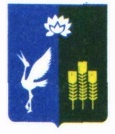 МУНИЦИПАЛЬНЫЙ КОМИТЕТПРОХОРСКОГО СЕЛЬСКОГО ПОСЕЛЕНИЯСПАССКОГО МУНИЦИПАЛЬНОГО РАЙОНАПРИМОРСКОГО КРАЯРЕШЕНИЕ27 марта 2023 года                                с. Прохоры                                               № 104О назначении расширенного заседания муниципального комитета Прохорского сельского поселения и инициативной группы по вопросу обсуждения проекта Устава органа территориального общественного самоуправления Прохорского сельского поселения»В соответствии со статьей 27 Федерального закона от 06.10.2003 N 131-ФЗ "Об общих принципах организации местного самоуправления в Российской Федерации" муниципальный комитет Прохорского сельского поселения Спасского муниципального района РЕШИЛ:1. Назначить 27 апреля 2023 года расширенное заседание муниципального комитета Прохорского сельского поселения и инициативной группы по вопросу обсуждения проекта Устава органа территориального общественного самоуправления Прохорского сельского поселения2. Утвердить проект Устава органа территориального общественного самоуправления Прохорского сельского поселения 3. Установить срок подачи предложений и рекомендаций экспертов по обсуждаемым вопросам до 25 апреля 2023 года. 4. Назначить ответственным за подготовку и расширенного заседания депутата муниципального комитета Прохорского сельского поселения Калюжного В.И.6. Настоящее решение вступает в силу с момента подписания и подлежит официальному опубликованию.Глава Прохорского сельского поселения                                             Е.А. ЛопаткоПринят конференцией (собранием) гражданТОС «_____________»с. ПрохорыПротокол от __________  № ___Председатель конференции:____________________________Секретарь конференции:____________________________     УСТАВ (проект)Территориального общественного самоуправления«_______________________»с. Прохоры2023Общие положенияТерриториальное общественное самоуправление «____________» села Прохорского сельского поселения (далее – ТОС) является самоорганизацией граждан по месту жительства на части территории се Прохорского сельского поселения для самостоятельного и под свою ответственность осуществления собственных инициатив по вопросам местного значения.1.2. Территориальное общественное самоуправление осуществляется непосредственно населением путем проведения собраний (конференций) граждан, а также через создаваемые органы территориального общественного самоуправления.Правовую основу деятельности ТОС составляют:1) Европейская Хартия местного самоуправления;2) Конституция Российской Федерации;3) Гражданский кодекс Российской Федерации;4) Федеральный закон от 06.10.2003 № 131-ФЗ «Об общих принципах организации местного самоуправления в Российской Федерации»;5) Устав Прохорского сельского поселения;6) Положение о территориальном общественном самоуправлении в Прохорском сельском поселении, утвержденное решением муниципального комитета (номер, дата);7) настоящий Устав.1.4. ТОС учреждается на неопределенный срок. ТОС считается учрежденным с момента регистрации устава территориального общественного самоуправления муниципальным комитетом Прохорское сельского поселения.1.5. Полное наименование ТОС: Территориальное общественное самоуправление «___________» села Прохорского сельского поселения.1.6. Сокращенное наименование ТОС: ТОС «________» с. Прохорского сельского поселения.1.7. Место нахождения ТОС: Российская Федерация, Приморский край, …….Адрес ТОС: почтовый индекс, Приморский край, ……, улица, дом.В осуществлении территориального общественного самоуправления могут принимать участие граждане, проживающие на соответствующей территории, достигшие 16-летнего возраста.Граждане Российской Федерации, не проживающие на территории муниципального образования, но имеющие на территории соответствующего территориального общественного самоуправления недвижимое имущество, принадлежащее им на праве собственности, также могут участвовать в работе собраний (конференций) с правом совещательного голоса.Участник ТОС вправе: - принимать участие в работе собраний (конференций) граждан, в мероприятиях, организуемых и проводимых ТОС;- избирать и быть избранным в выборные органы ТОС;- направлять заявления, предложения, жалобы, обращаться с запросами о деятельности органов ТОС1.13. Участник ТОС обязан:- содействовать достижению целей и задач ТОС;- участвовать в работе ТОС, реализации решений конференции (собрания) граждан, органов ТОС.- не нарушать права и законные интересы иных участников ТОС;- при осуществлении деятельности, направленной на достижение целей и задач ТОС, соблюдать требования действующего законодательства Российской Федерации, муниципальных правовых актов Прохорского сельского поселения и настоящего Устава.Территория территориального общественного самоуправленияВ соответствии с решением муниципального комитета Прохорского сельского поселения от _________  № ___ «Об установлении границы территориального общественного самоуправления «_________» села Прохорского сельского поселения» определены  границы территории, на которой осуществляется территориальное общественное самоуправление, и входящие в нее территории проживания граждан:Описание границ, утвержденных решением муниципального комитетаВ случае принятия гражданами многоквартирного дома, подъезда многоквартирного жилого дома, группы жилых домов, жилого микрорайона, иных территорий, входящих в границы ТОС решения о выходе из состава территориального общественного самоуправления, в органы ТОС направляется уведомление о принятом решении.Органы ТОС не позднее 30 дней с момента получения уведомления проводят собрание (конференцию) граждан для обращения в муниципальный комитет Прохорского сельского поселения по вопросу установления границ территориального общественного самоуправления с последующим внесением изменений в Устав ТОС.2.3. В случае принятия гражданами многоквартирного дома, подъезда многоквартирного жилого дома, группы жилых домов, жилого микрорайона, иных территорий решения о присоединении к ТОС в органы ТОС направляется уведомление о принятом решении.Органы ТОС не позднее 30 дней с момента получения уведомления проводят собрание (конференцию) граждан для обращения в муниципальный комитет Прохорского сельского поселения по вопросу установления границ территориального общественного самоуправления с последующим внесением изменений в устав территориального общественного самоуправления.Цель, задачи, формы и основные направления деятельности территориального общественного самоуправленияЦелью деятельности ТОС является самоорганизация граждан по месту жительства на территории, предусмотренной пунктом 2.1 настоящего Устава, для самостоятельного и под свою ответственность осуществления собственных инициатив по вопросам местного значения.Задачами ТОС являются:- содействие в реализации прав и законных интересов жителей территории ТОС, связанных с участием в осуществлении местного самоуправления;- выработка форм эффективного взаимодействия с органами местного самоуправления Прохорского сельского поселения для решения вопросов местного значения актуальных для жителей территории ТОС;- организация участия населения в решении вопросов благоустройства, организации досуга, обеспечения общественного порядка, иных вопросов, затрагивающих интересы населения территории ТОС.3.3. Формами осуществления территориального общественного самоуправления являются: - проведение непосредственно населением собраний и конференций граждан, проживающих на территории ТОС;- создание и функционирование органов территориального общественного самоуправления.3.4. Основные направления деятельности ТОС:1) защита прав и законных интересов жителей территории ТОС, представление их интересов в органах государственной власти, органах местного самоуправления;2) осуществление деятельности по благоустройству территории ТОС, иной хозяйственной деятельности, направленной на удовлетворение социально-бытовых потребностей жителей территории ТОС, участие в общественных мероприятиях по благоустройству территорий, взаимодействие с организациями жилищно-коммунального хозяйства;3) в установленном законом порядке оказание содействия правоохранительным органам в поддержании общественного порядка на территории ТОС;4) информирование населения о решениях органов местного самоуправления Прохорского сельского поселения, принятых по предложению или при участии ТОС, о принятых муниципальных правовых актах Прохорского сельского поселения, затрагивающих интересы жителей территории ТОС;5) внесение в органы местного самоуправления проектов муниципальных правовых актов, подлежащих обязательному рассмотрению органами и должностными лицами местного самоуправления;6) внесение предложений в органы местного самоуправления муниципального района по вопросам, затрагивающим интересы граждан:- по использованию земельных участков на территории ТОС под детские и оздоровительные площадки, скверы, площадки для выгула животных, а также для других общественно-полезных целей;- по размещению нестационарных торговых объектов и объектов для оказания услуг населению;- по благоустройству объектов улично-дорожной сети;- по обеспечению населения услугами связи, общественного питания, торговли, бытового и транспортного обслуживания;- по другим вопросам местного значения;7) участие в организации досуга, обустройстве мест отдыха населения территории ТОС;8) работа с детьми и подростками: содействие организации отдыха детей во время каникул, выходных и праздников, содействие организации детских клубов, кружков, спортивных секций на территории ТОС;9) проведение лекций, семинаров, выставок, культурных и спортивных мероприятий, благотворительных акций.Порядок формирования, прекращения полномочий, права и обязанности, срок полномочий органов территориального общественного самоуправления4.1. Территориальное общественное самоуправление осуществляется непосредственно населением посредством проведения собраний и конференций граждан.4.1.1. Собрание граждан по вопросам организации и осуществления территориального общественного самоуправления считается правомочным, если в нем принимают участие не менее одной трети жителей соответствующей территории, достигших шестнадцатилетнего возраста.4.1.2. Конференция граждан по вопросам организации и осуществления территориального общественного самоуправления считается правомочной, если в ней принимают участие не менее двух третей избранных на собраниях граждан делегатов, представляющих не менее одной трети жителей соответствующей территории, достигших шестнадцатилетнего возраста.Делегаты на конференцию избираются на собраниях жителей части территории, обозначенной в пункте 2.1 настоящего Устава, в следующем порядке: 1 делегат избирается от каждого подъезда каждого многоквартирного дома, расположенного на территории ТОС. Собрание граждан для избрания делегата на конференцию от подъезда многоквартирного дома правомочно, если в нем принимают участие не менее одной трети жителей подъезда многоквартирного дома. Решение об избрании делегата принимается большинством голосов жителей, присутствующих на собрании. Решение об избрании делегата оформляется протоколом собрания жителей подъезда многоквартирного дома с приложением подписных листов. (Указанный порядок определен как пример).Собрание граждан для избрания делегата на конференцию, от граждан проживающих в частном доме, избирается из расчета один делегат от двадцати домов. Решение об избрании делегата оформляется протоколом собрания жителей двадцати домов и считается правомочным если в нём приняло участие не менее одной трети жителей двадцати домов, с приложением подписных листов.4.1.3. Собрание (конференция) граждан может созываться органами местного самоуправления Прохорского сельского поселения, органами ТОС или инициативными группами граждан по мере необходимости.Для созыва собрания (конференции) граждан инициативной группой требуется письменное решение Совета ТОС о создании такой инициативной группы. Численность создаваемой инициативной группы не может быть меньше 10 процентов жителей соответствующей территории. Собрание (конференция) граждан, созванное инициативной группой, проводится не позднее 30 дней после письменного обращения инициативной группы в Совет ТОС по данному вопросу.4.1.4. К исключительным полномочиям собрания, конференции граждан, осуществляющих территориальное общественное самоуправление, относятся:1) установление структуры органов территориального общественного самоуправления;2) принятие устава территориального общественного самоуправления, внесение в него изменений и дополнений;3) избрание органов территориального общественного самоуправления;4) определение основных направлений деятельности территориального общественного самоуправления;5) утверждение сметы доходов и расходов территориального общественного самоуправления и отчета о ее исполнении;6) рассмотрение и утверждение отчетов о деятельности органов территориального общественного самоуправления.4.2. Территориальное общественное самоуправление осуществляется через создаваемые органы территориального общественного самоуправления. Органы территориального общественного самоуправления избираются на собраниях или конференциях граждан, проживающих на территории ТОС.4.2.1. Структура выборных органов ТОС:- Совет территориального общественного самоуправления (далее – Совет ТОС);- председатель Совета ТОС.4.2.2. Совет ТОС – коллегиальный исполнительный орган ТОС, избираемый в целях текущего руководства деятельностью ТОС, обеспечения реализации целей и задач ТОС. Совет ТОС подотчетен конференции (собранию) граждан.4.2.3. В состав Совета ТОС входят Председатель Совета ТОС и члены Совета ТОС в количестве ___ человек, избираемых на конференции (собрании) граждан открытым голосованием простым большинством голосов. Совет ТОС избирается сроком на ____ лет.4.2.4. Совет ТОС обладает следующими полномочиями:- осуществляет текущее руководство деятельностью ТОС;- обеспечивает проведение конференций (собраний) граждан;- обеспечивает и контролирует исполнение решений, принятых на собраниях и конференциях граждан;- составляет отчет о своей деятельности за год и представляет его на рассмотрение и утверждение конференции (собрания) граждан;4.2.5. Председатель ТОС обладает следующими полномочиями:- представляет интересы ТОС и действует от имени ТОС без доверенности;- представляет ТОС в отношениях с органами государственной власти, органами местного самоуправления, организациями всех организационно-правовых форм, общественными объединениями, гражданами;- подписывает протоколы конференций (собраний) граждан, протоколы заседаний Совета ТОС, договоры и иные документы, связанные с осуществлением ТОС;- руководит работой Совета ТОС, созывает и ведет заседания Совета ТОС;- обеспечивает исполнение решений Совета ТОС;- обеспечивает организацию учета, хранения документов ТОС;- организует работу ТОС по рассмотрению поступающих обращений граждан.4.2.6. Полномочия Председателя Совета ТОС, члена Совета ТОС, прекращаются в случае:- истечения срока полномочий Совета ТОС;- подачи заявления о сложении полномочий;- принятия конференцией (собранием) граждан решения об отзыве Председателя Совета ТОС, члена Совета ТОС;- переезда на постоянное место жительства за пределы территории ТОС;- признания судом недееспособным, ограниченно дееспособным, безвестно отсутствующим, объявления умершим;- вступления в законную силу обвинительного приговора суда;- призыва на военную службу или направления на заменяющую ее альтернативную военную службу;- смерти;- в иных случаях, предусмотренных действующим законодательством Российской Федерации.4.2.7. В случае принятия конференцией (собранием) граждан решения об отзыве Председателя Совета ТОС, члена Совета ТОС, одновременно конференцией (собранием) граждан рассматривается вопрос об избрании иного Председателя Совета ТОС, члена Совета ТОС.В иных случаях прекращения полномочий, предусмотренных пунктом настоящего Устава, Советом ТОС в целях избрания нового Председателя Совета ТОС, члена Совета ТОС созывается конференция (собрание) граждан.Порядок принятия решений5.1. Решение собрания (конференции) граждан принимается большинством голосов присутствующих граждан (делегатов), оформляется протоколом и в течение 10 дней доводится до сведения органов местного самоуправления Прохорского сельского поселения и подлежит обнародованию.5.2. Решение собрания (конференции) граждан территориального общественного самоуправления для органов местного самоуправления Прохорского сельского поселения, юридических лиц и граждан, а также решение органов ТОС, затрагивающее имущественные и иные права граждан, объединений собственников жилья и других организаций, носит рекомендательный характер.5.3. Решения выборных органов ТОС по переданным им отдельным муниципальным полномочиям, принятые в пределах их полномочий, носят обязательный характер для граждан, проживающих в границах ТОС.5.4. Решение собрания (конференции) граждан территориального общественного самоуправления или его органов, не соответствующее федеральному и региональному законодательству, нормативным правовым актам муниципального образования, может быть отменено в судебном порядке.Порядок приобретения имущества, а также порядок пользования и распоряжения указанным имуществом и финансовыми средствами6.1. Источниками формирования имущества территориального общественного самоуправления являются:- добровольные взносы и пожертвования;- другие, не запрещенные законодательством Российской Федерации, поступления.6.2. Решения о распоряжении имуществом ТОС принимает Совет ТОС в порядке, установленном на конференции (собрании) граждан.Порядок прекращения осуществления деятельности территориального общественного самоуправления7.1. Деятельность территориального общественного самоуправления прекращается на основании решения собрания (конференции) граждан либо путем самороспуска.7.2. О добровольном прекращении ТОС уведомляется орган местного самоуправления Прохорского сельского поселения, уполномоченный на осуществление регистрации устава ТОС.7.3. Деятельность территориального общественного самоуправления может быть прекращена на основании решения суда в случае нарушения требований законодательства Российской Федерации.________________________________________________________________